AFECTACIÓN INTERSTICIAL CON DIAGNÓSTICO DEFINITIVO SORPRENDENTEAutores: Sheila Izquierdo Cuervo, Diego José Ferrer Pargada, Geanella Geraldinne YangeZambrano, Remigio Mazorra Horts, Aida Sánchez-Salmón, Maria Elena Peña Gomez.Centro de trabajo: Servicio de Neumología del Hospital Universitario Marqués deValdecillaSe presenta el caso de un varón de 65 años ex fumador desde hace 30 años con un índiceacumulado de 12 paquetes-año. Entre sus antecedentes personales destaca Enfermedadde Crohn colónica, cursando con varios brotes a pesar de tratamiento con mesalazina ycorticoide sintético, además de tratamiento con isoniacida durante 9 meses tras Mantouxanérgico con Quantiferón positivo.Fue valorado por Dermatología ante lesiones compatibles con dermatitis seborreica yfoliculitis en tronco y abdomen. Debido a la escasa mejoría con tratamiento tópico, serealizaron biopsias cutáneas compatibles con histiocitosis de células de Langerhans(infiltración epidérmica; S100, langerina, ciclina D1 y p53 positivas) (imagen 1) , por lo quese derivó inicialmente al servicio de Hematología para estudio.En los estudios iniciales de extensión por imagen (TC y PET-FDG) destacó la posibleafectación ósea (captación de huesos largos en PET), pleuro-pulmonar, pancreáticaademás de adenopatías mesentéricas y retroperitoneales (imagen 2) . Se completó elestudio abdominal con RM de abdomen y biopsia pancreática, objetivandose datos depancreatitis inespecífica. También se realizó serie ósea y RM columna, descartandoseafectación del esqueleto apendicular y con datos de angiomatosis vertebral en T6 y porúltimo se descartó infiltración de médula ósea por biopsia, al igual que patologíacardiovascular y del sistema nervioso central por imágen y ausencia de sintomatología.Ante afectación pulmonar y habiéndose descartado la presencia de la aparente histiocitosissistémica en las diferentes zonas de afectación anteriormente nombradas, fue derivado aconsultas de Neumología para estudio dirigido, donde se completó con TCAR que evidencióengrosamiento septal y de cisuras en porciones anterobasales (imagen 3) , con pruebas defunción respiratoria compatibles con síndrome ventilatorio restrictivo (FVC 68%) y alteraciónde la difusión (DLCO 54%, DLCO/VA 91%). Ante patrón radiológico no compatible conHistiocitosis de células Langerhans (no presencia de afectación quística), se amplió estudiocon biopsia transbronquial y BAL, que no fueron suficientes para emitir un diagnóstico, porlo que se presentó el caso en el comité multidisciplinar de patología intersticial pulmonar,decidiendose la realización de biopsia quirúrgica.La histología de la biopsia quirúrgica fue compatible con Enfermedad de Erdheim-Chester:afectación intersticial perilinfática de predominio fibroso, con histiocitos que presentaninmunofenotipo CD68, CD1a y langerina negativo, acompañándose de fibrosis pleural(imagen 4) . Se detectó la mutación BRAFV600E tras análisis molecular de mutaciones engenes NRAS y BRAF.Dada la afectación intersticial pulmonar con alteración en las pruebas de función respiratoriay la presencia de la mutación BRAFV600E, se inició tratamiento con vemurafenib 960 mgcada 12 horas vía oral.Discusión : La enfermedad de Erdheim-Chester (EEC) es una rara histiocitosis noLangerhans (entorno a 500 casos descritos), de etiología desconocida y que suele afectar avarones de mediana edad. Se ha descrito una proliferación clonal de progenitores mieloidesen relación con una hiperactivación de la vía MAP quinasa por mutaciones somáticas,siendo la BRAFV600E las más frecuente, dándose en más del 50% de los afectos. Esto dalugar a una situación proinflamatoria, donde la proliferación anómala e infiltración dehistiocitos junto con fibrosis y fallo orgánico, son la base fisiopatológica de la enfermedad.Se trata de una enfermedad sistémica con manifestaciones heterogéneas, siendo laafectación ósea la más frecuente con esclerosis simétrica bilateral en diáfisis y metáfisis dehuesos largos y preferencia por fémur y tibia, seguida de afectación retroperitoneal confibrosis de la grasa perinefrítica “hairy kidney” y revestimiento perivascular aórtico, ademásde infiltración de cavidades cardiacas derechas y patología pericárdica. Siendo menosfrecuente la patología pulmonar con adenopatías, engrosamiento septal y patología pleural,seguido de afectación del SNC (atrofia, masa cerebral y cerebelar, infiltración meníngea),lesiones cutáneas (xantelasmas), orbitaria (infiltración retrorbitaria y exoftalmos secundario)y de la glándula pituitaria (diabetes insípida). La afectación cardiaca y neurológica conllevanun mal pronóstico, siendo las manifestaciones cardiovasculares la principal causa demuerte.Para su diagnóstico es necesaria una muestra histológica orientada dentro de un contextoclínico-radiológico compatible, con infiltrados perilinfáticos xantogranulomatosos conhistiocitos espumosos de citoplasma pálido sin eosinofilia ni gránulos de Birberk, einmunohistoquímica positiva para CD68 y CD163, y negativa para CD1a, langerina yfrecuentemente S100, rodeados de fibrosis. La identificación de BRAFV600E y otrasmutaciones de la vía MAP quinasa en biopsia mejora el pronóstico permitiendo inicio deterapias diana (1,2).Se han descrito en un 12-19% de los casos la coexistencia en un mismo paciente deHistiocitosis de células Langerhans (HCL) y EEC. Ambas se asocian a la mutación delprotooncogen BRAFV600E, mostrándose un origen común, sin que esté clara la causa delsolapamiento a esta patología (3).Se recomienda iniciar tratamiento en pacientes sintomáticos, con afectación del SNC odisfunción orgánica. Se han empleado múltiples terapias empíricamente, entre ellas cabedestacar, el Interferón alfa convencional o pegilado si no presenta la mutación BRAFV600E,y el Vemurafenib en casos en los que presenten la mutación, siendo el único fármacoaprobado por la FDA en 2017 (4).En nuestro caso se diagnosticó la EEC ras el estudio de extensión de la HCL. Las únicasmanifestaciones confirmadas como patología histiocitaria fueron la cutánea y la pulmonar,estando ante uno de los casos de solapamiento EEC- HCL. Ante hallazgo de la mutaciónBRAFV600E en la biopsia pulmonar y la alteración de la función pulmonar secundaria a lapatología intersticial, se decidió iniciar tratamiento con Vemurafenib.Bibliografía:1. Diamond EL, Dagna L, Hyman DM, et al. Consensus guidelines for the diagnosis andclinical management of Erdheim-Chester disease. Blood 2014; 124:4832. J. Estrada-Veras, K. O’Brien, L. Boyd et al., “The clinical spectrum ofErdheim-Chester disease: an observational cohort study,” Blood Advances , vol. 1,no. 6, pp. 357–366, 2017.3. Milne P, Bigley V, Bacon CM, et al. Hematopoietic origin of Langerhans cellhistiocytosis and Erdheim Chester disease in adults.Blood. 2017;130(2):167–175.4. Oneal PA, Kwitkowski V, Luo L, Shen YL, Subramaniam S, Shord S, et al. FDAApproval Summary: Vemurafenib for the Treatment of Patients with Erdheim-ChesterDisease with the BRAFV600 Mutation. Oncologist. 2018.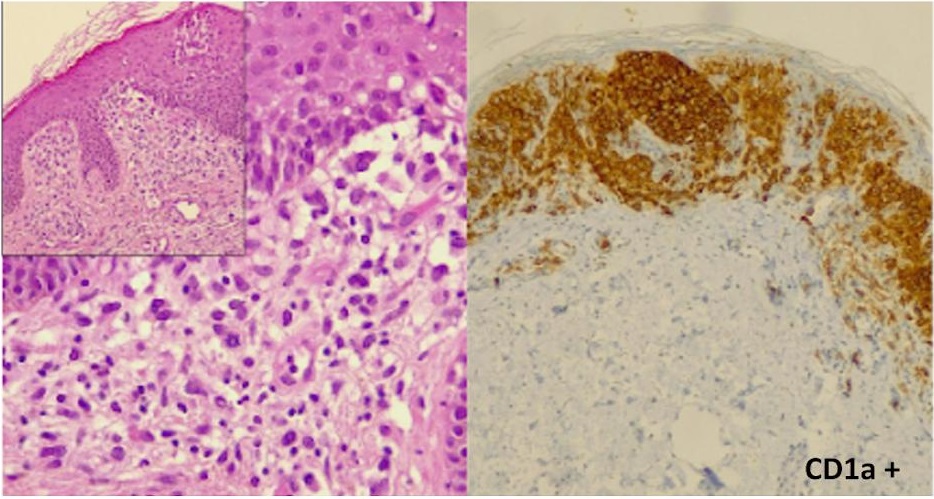 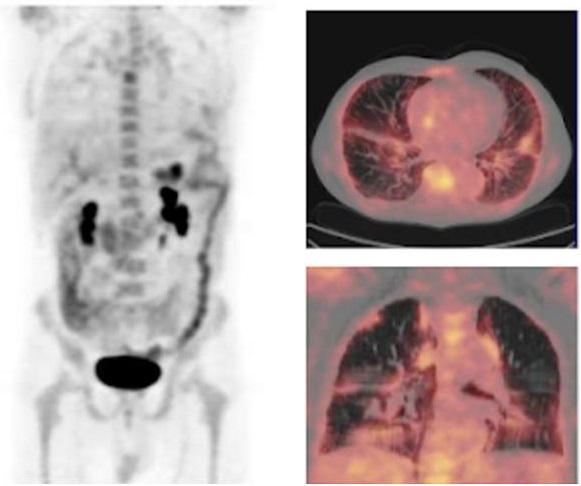 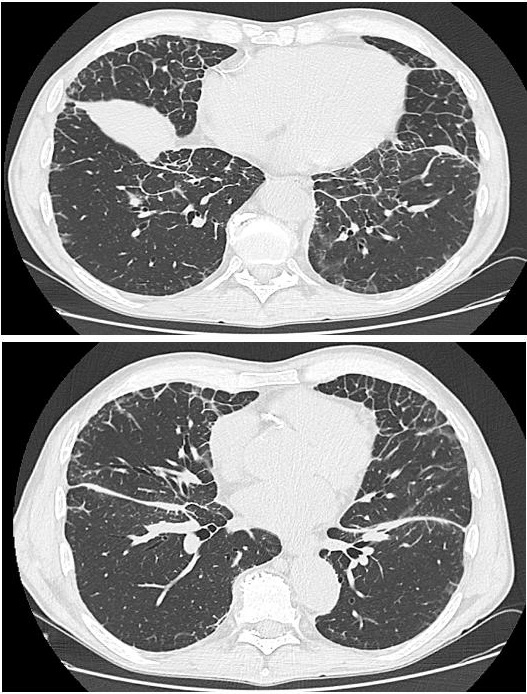 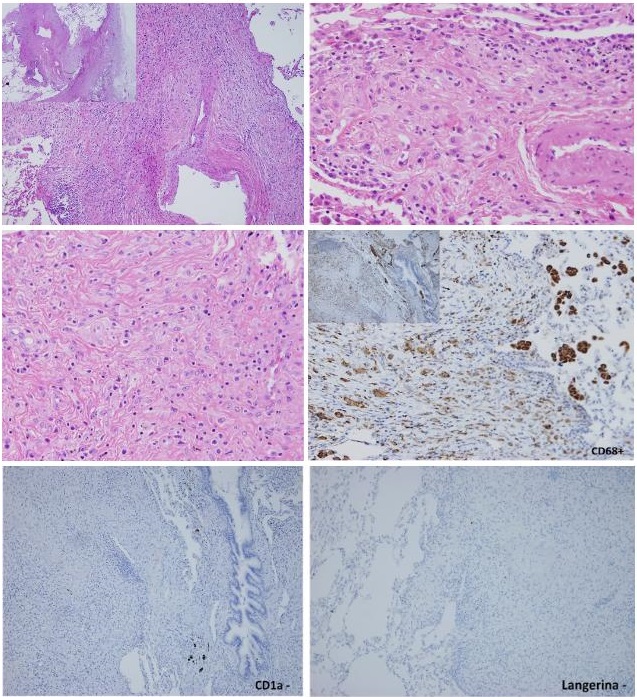 TEXTO DE IMÁGENESImágenes:Imagen 1. Biopsia cutánea:Se observa un infiltrado epidérmico y en dermis superficial compuesto por células ovoideasde núcleo reniforme y abundante citoplasma (figura 1). Son positivas con la tincióninmunohistoquímica para CD1a (técnica inmunohistoquímica figura 2).Imagen 2. PETC● Figura 1: proyección MIP (máximum intensity projection) que muestra la exploraciónPET de cuerpo completo con 13,5 mCi i.v. de 18F-FDG.● Figura 2: áreas de hipermetabolismo parcheado en ambos campos pulmonares ypleural, de predominio en regiones posteriores y paramediastínicas con SUV máxentre 1.63 y 1.85.Imagen 3. TCAR de tórax: cortes axiales donde se objetiva engrosamiento de los septosde predominio en porciones anteriores y basales de ambos campos pulmonares.Engrosamiento de ambas cisuras.Imagen 4. Biopsia pulmonar quirúrgica:● Figura 1: arquitectura pulmonar distorsionada con predominio de lesionesintersticiales que siguen la ruta de vasos linfáticos (peribroncovasculares, septales ysubpleurales). Dichas lesiones son de predominio fibroso con presencia denumerosas células de hábito histiocitario● Figuras 2 y 3: numerosas células de hábito histiocitario, de bordes celularespobremente definidos, citoplasma anfófilo con núcleo ovoideo, de membrana nuclearmarcada y nucléolo prominente.● Figuras 4-6. Técnica de inmunohistoquímica: células de hábito histiocitario muestranpositividad para CD68. Se observa además la positividad de los macrófagos en elespacio alveolar (figura 4). Células de hábito histiocitario negativas para CD1a(figura 5) y langerina (figura 6).